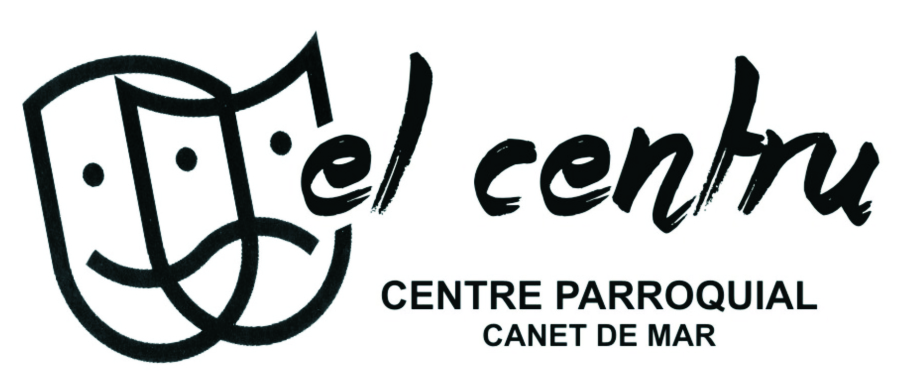 BUTLLETA DE SOL·LICITUD D’ALTA DE SOCIEntregar aquesta butlleta de sol·licitud d’alta de soci a qualsevol membre de la junta en dies de representació, o bé envieu-la per e-mail a centru.canet@gmail.com o per correu postal a c/ Eusebi Golart, 16 08360 Canet de Mar.DADES DEL SOL·LICITANTCOM VOL REBRE INFORMACIÓ/PROPAGANDA SOBRE L’ENTITAT?TIPUS DE PAGAMENT DE LA QUOTAEls cobraments es faran durant els 10 primers dies dels mesos acordats.Número de compte:Canet de Mar, a ..............................de ............................ de ...............Amb la present signatura, autoritzo al Centre Parroquial de Canet de Mar al tractament autoritzat de les meves dades de caràcter personal i a l’ús de la meva imatge captada dins de l’edifici de l’entitat, i a la difusió de fotografies relacionades amb les activitats que s’hi realitzin.Nom CognomData de naixementAdreçaCodi postal - PoblacióTelèfonCorreu electrònicVia correu electrònicVia cartaQuotesDates de cobramentTarifesSemestralAbril i octubre9€ per semestreAnualAbril18€ anualsES